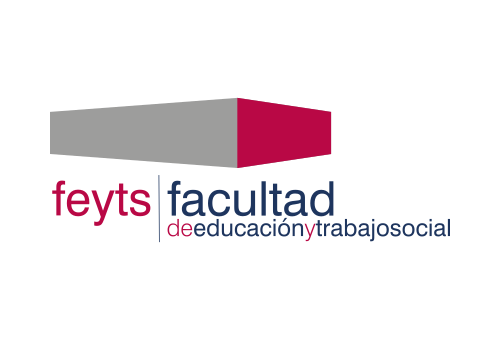 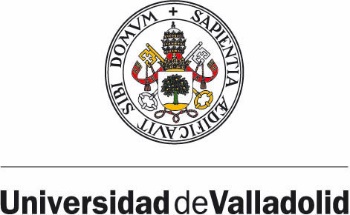 ANEXO 1SOLICITUD DE MENCIÓN “MATRÍCULA DE HONOR”EN EL TRABAJO FIN DE GRADO (TFG)D/Dª	en calidad de Presidente/a del Tribunal nº _______ de TFG, en el Grado en _________________________________, mención______________________________ en la Convocatoria de____________ de la Facultad de Educación y Trabajo Social, y como acuerdo unánime de la Comisión evaluadora del citado tribunal,  propone para la concesión de la mención “Matrícula de Honor en la asignatura TFG al/ a la estudiante D/Dª 		al haber obtenido la calificación de Sobresaliente ______.Junto a esta solicitud de mención “Matrícula de Honor” se hace entrega de un informe razonado de la propuesta, en el que se señala específicamente en qué aspectos destaca este TFG para ser meritorio de Matrícula de Honor, no siendo necesaria la reunión presencial ante el Comité de Titulación del Grado en _____________________________.En Valladolid, a 	de 	de 20 	Fdo.  	COORDINADOR/A DEL GRADO EN EDUCACIÓN INFANTILFACULTAD DE EDUCACIÓN Y TRABAJO SOCIAL